НАРКОТИКИ НЕ ИЗБАВЛЯЮТ ОТ ПРОБЛЕМ, А СОЗДАЮТ НОВЫЕ…Наркомания – это болезнь не только физическая, но и нравственная. Наркотики парализуют волю и начинают контролировать человека. Наркоман постепенно теряет свою нравственность, способность мыслить. Теряет друзей, семью, работу; совершает преступления, становится опасным для себя самого и для окружающих.5 ПРИЧИН СКАЗАТЬ НАРКОТИКАМ - НЕТ!!!Наркотики не дают человеку самостоятельно мыслить и принимать решенияНаркотики уничтожают семью и дружбуНаркотики являются источником новых заболеванийНаркотики толкают людей на преступленияНаркотики делают человека слабым, безвольным, злымОтветственность за нарушения в сфере оборота наркотических средствАдминистративная ответственность:ст. 6.8 незаконный оборот наркотических средств, психотропных веществ или их аналогов;ст. 6.10 вовлечение несовершеннолетнего в употребление одурманивающих веществ;ст. 20.20 потребление наркотических средств или психотропных веществ в общественных местах.ст.20.21 - появление в состоянии опьянения несовершеннолетних, потребление ими наркотических средств или психотропных веществ в общественных местах.Уголовная ответственность:ст. 228 Незаконные приобретение, хранение, перевозка, изготовление, переработка наркотических средств, психотропных веществ или их аналогов.ст. 2281. Незаконные производство, сбыт или пересылка наркотических средств, психотропных веществ или их аналогов.Статья 231. Незаконное культивирование запрещенных к возделыванию растений, содержащих наркотические вещества.Статья 232. Организация либо содержание притонов для потребления наркотических средств или психотропных веществ.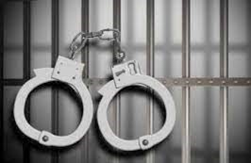 СКАЖИ НАРКОТИКАМ – НЕТ!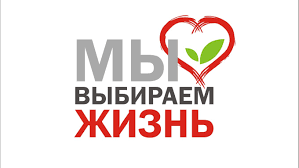 Не бойтесь просить помощи, это в первую очередь признак силы, а не слабостиУ Вас есть возможность позвонить по телефону и рассказать о своих переживаниях, чувствах, проблемах.Если Вам нужна поддержка — звоните по Телефону доверия8-800-2000-122круглосуточно, бесплатно, анонимно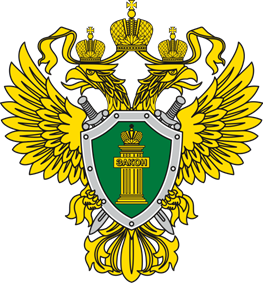 ПРОКУРАТУРА ЧУГУЕВСКОГО РАЙОНА